Presenting Author……………………………………………           Short Biography (max 100 words)……………………………………………………………………………………………………………………………………………………………………………………………………………………………………………………………………………………………………………………………………………………………………………………………………………………………………………………………….Title:………………………………………………………………………………………………………………………………………………………...Author1, Author2, Author3Affiliation1, Affiliation2,Affiliation3Abstract: (Max 200 words)…………………………………………………………………………………………………………………………………………………………………………………………………………………………………………………………………………………………………………………………………………………………………………………………………………………………………………………………………………………………………………………………………………………………………………………………………………………………………………………………………………………………………………………………………………………………………………………………………………………………………………………………………………………………………………………………………………………………………………………………………………………………………………………………………………………………………………………………………………………………………………………………………………………………………………………………………………………………………Keywords: ……………………;……………………..;……………………;…………………..Introduction……………………………………………………………………………………………………………………………………………………………………………………………………………………………………………………………………………………………………………………………………………………………………………………………………………………………………………………………………………………………………………………………………………………………………………………………………………………………………………………………………………………………………………………………………………………………………………………………………………………………………………………………………………………………………………………………….……………………………………………………………………………………………………………………………………………………………………………………………………………………………………………………………………………………………………………………………………………………………………………………………………………………………………………………………………………………………………………………………………………………………………………………………………………………………………………………………………………………………………………………………………………………………………………………………………………………………………………………………………………………………………………………………….Title 2.1. Title………………………………………………………………………………………………………………………………………………………………………………………………………………………………………………………………………………………………………………………………………………………………………………………………………………………………………………………………………………………………………………………………………………………………………………………………Table 1. Title of the table……………………………………………………………………………………………………………………………………………………………………………………………………………………………………………………………………………………………………………………………….……………………………………………………………………………………………………………………………………………………………………………………………………………………………………………………………………………………………………………………………………………………………………………………………………………………………………………………………………………………………………………………………………………………………………………………………………………………………………………………………………………………………………………………………………………………………………………………………………………………………………………………………………………………………………………………………….……………………………………………………………………………………………………………………………………………………………………………………………………………………………………………………………………………………………………………………………….……………………………………………………………………………………………………………………………………………………………………………………………………………………………………………………………………………………………………………………………………………………………………………………………………………………………………………………………………………………………………………………………………………………………………………………………………………………………………………………………………………………………………………………………………………………………………………………………………………………………………………………………………………………………………………………………….Continue up to 5 pages, with methods, results etc…ATTENTION: Please use the Microsoft equation editor and not the graphic mode when compiling your equations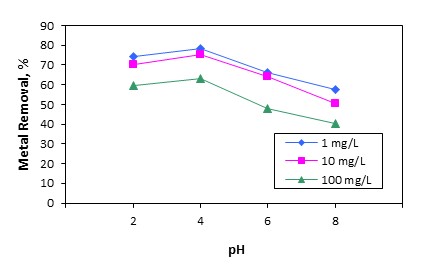 Figure 1.(example)Effect of pH for the removal of Pb (II) onto diatomiteReferences(examples)Aguado J., Arsuaga J.M., Arencibia A., Lindo M. and Gascón V. (2009), Aqueous heavy metals removal by adsorption on amine-functionalized mesoporous silica, Journal of Hazardous Materials, 163, 213-221. Allen S.J., McKay G. and Khader K.Y.H. (1989), Intraparticle diffusion of a basic dye during adsorption onto Sphagnum Peat, Environmental Pollution, 56, 39-50. Areco M.M. and Afonso M.S. (2010), Copper, zinc, cadmium and lead biosorption by Gymnogongrustorulosus. Thermodynamics and kinetics studies, Colloids and Surfaces B: Biointerfaces, 81, 620-628. Axtell N.R., Sternberg S.P.K. and Claussen K. (2003), Lead and nickel removal using Microspora and Lemna minor, Bioresource Technology, 89, 41-48. Bhattacharya A.K., Mandal S.N., and Das S.K. (2006), Adsorption of Zn (II) from aqueous solution by using different adsorbents, Chemical Engineering Journal, 123, 43-51. Bulut Y. and Tez Z. (2007), Adsorption studies on ground shells of hazelnut and almond, Journal of HazardousMaterials, 149, 35-41. Çalışkan N., Kul A.R., Alkan S., GogutE.G. and Alacabey I. (2011), Adsorption of zinc (II) on diatomite and manganese-oxide-modified diatomite: A kinetic and equilibrium study, Journal of Hazardous Materials, 193, 27-36.Cheremisinoff P.N. (1995), Handbook of Water and Wastewater Treatment Technology, Marcel Dekker Inc., New York. TextTextTextTextTextTextTextTextTextTextTextTextTextTextTextTextTextTextTextTextTextText